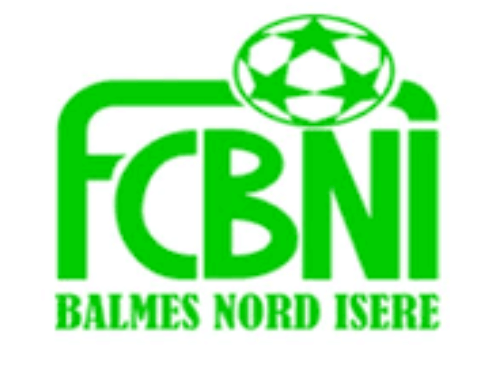 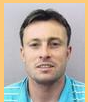 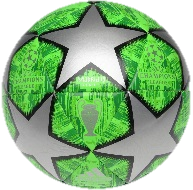 L’INTERVIEW DECALEE DU FCBNIUn surnom ?Steph Une qualité te caractérisant ?Positive attitude Un petit (gros) défaut ?Pas de défaut … Chanteur préféré ?RenaudFilm préféré ?La ligne vertePlat préféré ?Le Couscous Ton meilleur souvenir au Club ?Le voyage en PologneTon pire souvenir de match ?VoreppeTon Coéquipier de choc ? Pas de coéquipier en particulier mais le Staff de l’année dernière pour l’esprit d’équipe Quand & Comment as-tu intégré le FCBNI ?En 2006 en tant qu’éducateur  Sportif préféré ?                 Jean Pierre RIVES  Un mot pour la fin ?Prenez soin de vous et on se retrouve en forme  